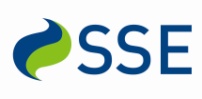 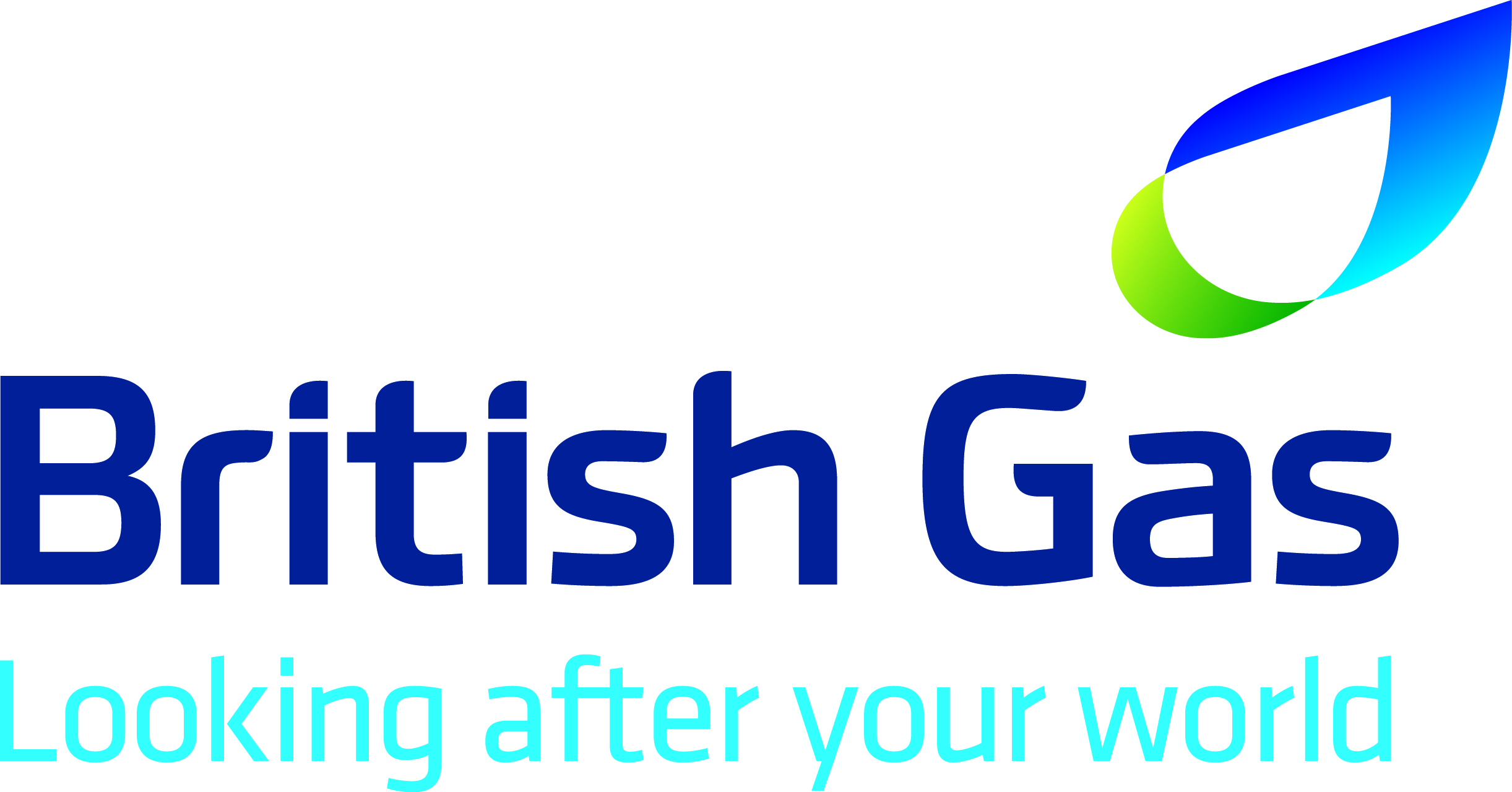 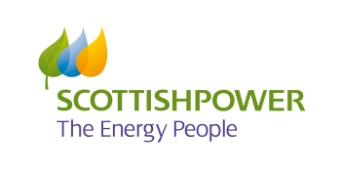 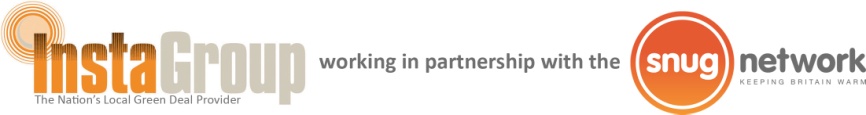 SE CAN  Executive Committee Meeting 15.8.2013 AgendaSE CAN  Executive Committee Meeting 15.8.2013 AgendaDate: Time:Location: Thursday 15 August 201311.30-14.30 Meeting  and lunchGuildford Borough CouncilMillmead House
Millmead
Guildford
Surrey
GU2 4BBItemDescriptionApologiesMinutes of the exec meeting on 28 Jan 2013Review of workshop on 23 May 2013Financial Report Sponsors Update on CAN CAN awardsUpcoming SECAN dates – to be scheduledNext workshopFuture forumsAgenda for forums and workshop 2014Potential presentations and speakers SECAN/HECA updateAOBFuture meetings: